  One-to-One Tuition Referral Form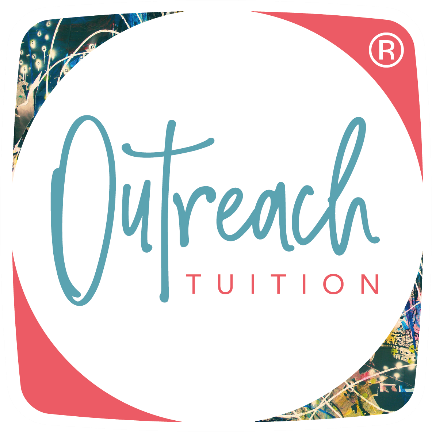 You are welcome to use your own referral form if you have one, alternatively please complete what you can below.We require all fields with asterisks (*) to be completed if possibleShould you have any questions, please contact our Operations Team at:info@outreachtuition.com or 01633 721349 07411 803636 who will be happy to help you.Referrer* The Student*Academic Information *Young Person Brief (A few sentences as to why this tuition is being commissioned and background info on the young person):      Important dates (SATs, mock or full exams, coursework deadlines etc.):      *Behavioural Considerations (up-to-date EHCPs will be required for all SEND students):      Is there a risk assessment for the student? (please send through if yes): Tuition required*Any additional information:      Tuition venue*
Parent/Carer Details(if different to the information above) School DetailsIs the student on a school roll? If yes: Social WorkerPlease send this completed referral form to info@outreachtuition.comDate referral madeReferrer NameOrganisation/School/ServiceMobile NumberEmailInvoicing emailFirst NameSurnameDate of BirthGender identityYear groupFirst language*Current attainment / Working level (National Curriculum levels, with date of test or assessment):*Current attainment / Working level (National Curriculum levels, with date of test or assessment):*Current attainment / Working level (National Curriculum levels, with date of test or assessment):*Current attainment / Working level (National Curriculum levels, with date of test or assessment):SubjectCurrent working levelLevel and Date (mm/yyyy) of most recent assessmentEnd of year / Key Stage targetEnglishMathsScienceOther     SubjectNumber of hours per weekTotal number of commissioned hours (put 400 if ongoing)Total number of hours per week (all subjects)Tuition to take place at home or library?If home, please provide addressContact NameRole/position (e.g. parent, key worker, foster carer, teacher)TelephoneMobile NumberEmailContact NameRole/positionTelephoneMobile NumberEmailName of schoolName of contact teacher/staffTelephoneEmailTerm DatesNameTelephoneMobile NumberEmail